St Malachy’s P.S& Nursery Unit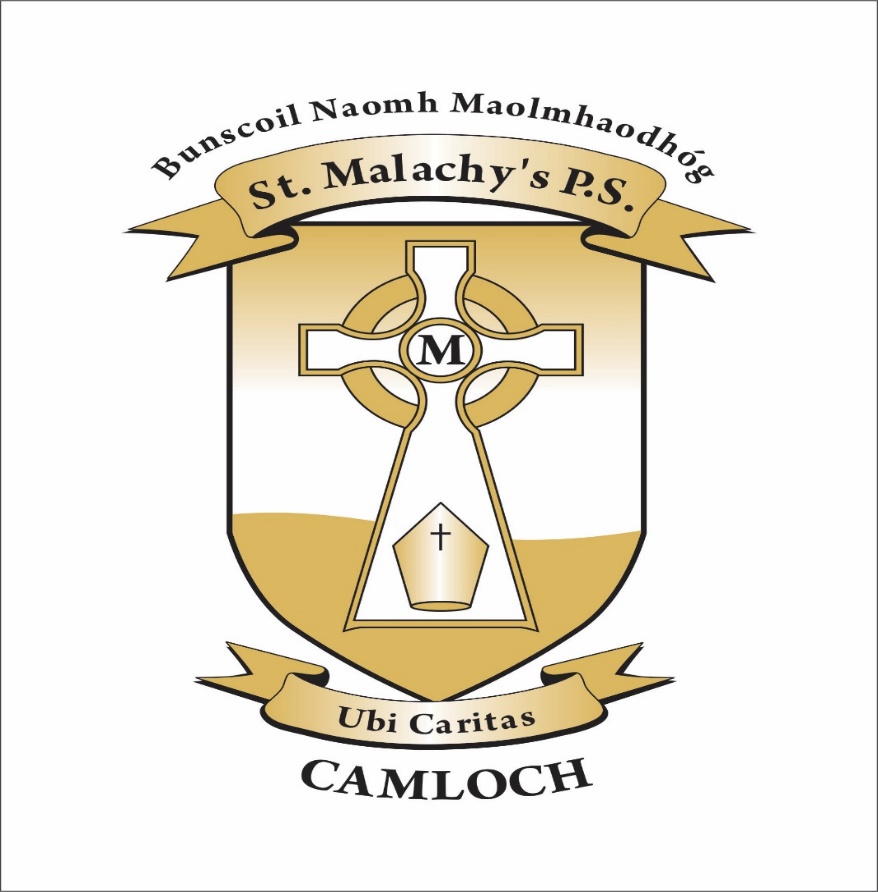 Anti-Bullying PolicyContentsIntroductionThe Context – Legislation and Guidance – Duties placed on Board of Governors and PrincipalEthos and AimsConsultation and ParticipationPreventative MeasuresBullying Behaviour DefinedResponsibilityReporting a Bullying ConcernResponding to a Bullying Concern Recording Professional Development of Staff Monitoring and Review of the Policy Links with Other PoliciesSection 1 – IntroductionSt. Malachy’s P.S promotes the Catholic ethos in all aspects of the school community while educating the whole child in a caring atmosphere.  Great value is placed on the individuality of each child as we nurture and develop his or her needs.The aim of our anti-bullying policy is to help provide a happy, secure environment for all so that everyone may achieve their full potential.All members of the school community have a responsibility to protect and maintain this desired environment.  The school is opposed to anti-social behaviour of any kind, therefore bullying, in any form, towards any member of our school community, by any member of our school community, will not be tolerated.Section 2 – The Context - Legislation and Guidance This policy is informed and guided by the following current legislation and DE Guidance listed below:The Legislative Context: The Addressing Bullying in Schools Act (Northern Ireland) 2016The Welfare and Protection of Pupils Education and Libraries Order (Northern Ireland) 2003 (A17-19)The Education (School Development Plans) Regulations (Northern Ireland) 2010The Children (Northern Ireland) Order 1995The Human Rights Act 1998The Education (2006 Order) (Commencement No. 2) Order (Northern Ireland) 2007The Health and Safety at Work Order (Northern Ireland) 1978The Policy & Guidance ContextThe Addressing Bullying in Schools Act (Northern Ireland) 2016 Statutory Guidance for Schools and Boards of Governors (DE, 2019)Pastoral Care in School: Promoting Positive Behaviour (DE, 2001)Safeguarding and Child Protection in Schools: A Guide for Schools (DE, 2017)Co-operating to Safeguard Children and Young People in Northern Ireland (Dept. of Health, Social Services and Public Safety, 2016)Safeguarding Board for Northern Ireland Policies and Procedures (SBNI, 2017) The International ContextUnited Nations Convention on the Rights of the Child (UNCRC)Duties placed on Board of Governors and Principals as a result of current legislation and guidance:The ‘Addressing Bullying in Schools Act (Northern Ireland) 2016’ places the following duties on Board of Governors:to secure measures to prevent bullying.to keep a ‘Record of Incidents’ of all incidents of bullying or alleged bullying involving a registered pupil/s at the school. The ‘Welfare and Protection of Pupils Education and Libraries (NI) Order 2003’ (DE Circular 2003/13 which amends Article 3 of 1998 NI Order as follows: ‘Article 17- Duty to Safeguard and Promote the Welfare of Pupils’requires the Board of Governors to:safeguard and promote the welfare of all registered pupils whether they are on the school premises or elsewhere while in the lawful control or charge of a member of staff of the school (Article 17: 2)consult with registered pupils on the general principles which will be reflected in the school’s discipline policy (Article 19: 13 & 14)and the Principal to:when deciding on measures which will be used to encourage good behaviour in the school must specifically include measures to prevent bullying among pupils (Article 19:14)before deciding on measures to encourage good behaviour the principal must consult with pupils registered at the school and their parents (Article 19:14) All schools will need to be satisfied that their current discipline policy deals with the prevention of bullying among pupils in a sufficiently clear and robust way to satisfy the new legal requirement (Article 19:15)‘The Education (2006 Order) (Commencement No. 2) Order (Northern Ireland) 2007- DE circular 2007/20’ – ‘Duty to promote good behaviour, discipline and welfare’ places the following implications for Area Learning Communities:19 	Since schools may expect to have unregistered pupils attending them from other schools, Boards of Governors must safeguard and promote the welfare of all pupils attending their school, whether registered or not, when they are on the premises of the school or in the lawful control or charge of a member of staff of the school.20 	the responsibilities of Boards of Governors and principals for ensuring that policies are pursued to promote good behaviour and discipline among registered pupils are extended to cover all pupils attending the school whether registered or not.21   the punishment of detention after school may be imposed only by the principal of (or an authorised teacher in) the school at which a pupil is registered even if he is attending another school under Article 21 arrangements …  misdemeanours which warrant detention should be reported to the school at which the pupil is registered to enable it to decide on the appropriate action to be taken.In considering the above legislation and guidance, the Governors will:Secure a preventative, responsive and anti-bullying ethos, in association with other relevant policies, to ensure a safe, inclusive, happy, organised and engaging school environment.Have overall responsibility for ensuring the Anti-Bullying Policy is in place and updated at least every four years.Keep a ‘Record of Incidents’ of all incidents of bullying or alleged bullying involving a registered pupil/s at the school. Support the principal in following the guidelines and practices agreed in the policy.Monitor and evaluate the effectiveness of strategies promoted in the policy.Support the principal in following the guidelines and practices agreed in the policy.Consult with the school community on the general principles and practices reflected in the policy.To ensure the above are carried out effectively the Board of Governors will ensure:Anti-bullying will be a standing item on the termly meetings.To consider the views/feedback of the school community in relation to anti-bullying to inform and guide whole school development planning with regards to targets, success criteria and outcomes.The Principal will:Ensure this policy and associated policies are implemented consistently throughout the school.Facilitate any necessary staff development in relation to behaviour management and anti-bullying.Section 3 – Ethos & AimsStatement of EthosIn St Malachy’s P.S we strive to live by our motto ‘Ubi Caritas’.The Catholic Ethos permeates all aspects of school life. It reflects the values, attitudes, beliefs and practices of our Catholic Faith and involves all members of the school community.VisionEverything we do in St Malachy’s P.S is done with Christ’s guidance at its core. Dedication, mutual respect, understanding and forgiveness are expected of each and every member of our school community. The values of the Gospel permeate the life of our school and it is our aim to help all our children become aware of their dignity and value as children of God. Each child’s pathway through education stands firmly alongside their spiritual journey towards becoming a caring and committed member of our Catholic community. We, in St Malachy’s Primary School, along with our entire school community, strive to create a nurturing educational pathway tailored for all children in our care. Barriers to learning are identified and removed where possible, enabling all children to achieve to the very best of their ability and develop the confidence to move forward to the next stage of learning. All children have their voices heard and are encouraged, when ready, to direct their own journey through education in a positive, caring environment.Within our school there exists a culture of high expectation. We are committed to continuous reflection and rigorous evaluation of our practice to ensure positive outcomes for all our children. Core ValuesAfter considerable discussion, the teaching staff have agreed the following core values underpin all learning in St Malachy’s P.S:Fairness – Respect – Inclusion – Enjoyment – Creativity – Forgiveness – Honesty – High Expectations – Respect for our Environment – Integrity - CompassionAimsProviding an excellent education is our highest priority and by implementing the content and skills of the 'Northern Ireland Curriculum' we aim to:Endeavour to ensure that every member of our school community will strive to live and learn by our  motto ‘Ubi Caritas et Amor, Deus ibi est’.Promote a safe, inclusive, happy, structured and engaging environment conducive to all learning styles.Foster a nurturing ethos which promotes and leads to independence, self-respect, self-esteem, self-discipline, confidence, courtesy, good manners and respect for everyone.Provide high standards of pastoral care and child protection in every aspect of school life. Commit to a preventative, responsive and restorative anti-bullying ethos.Develop enquiring minds which have the ability to form their own opinions based on evidence and experience, ask questions, make informed decisions and have the desire to get involved in positive ways.Help our pupils recognise their own potential and the potential of others and foster a desire to learn and work towards fulfilling this potential while supporting others in fulfilling theirs.Provide our pupils with the essential life skills so they can become contributing members of society.Promote a strong school community spirit by working in partnership with the parents, the parish and the local community leading to a desire to ‘give back’ in a constructive and productive way.Section 4 – Consultation and ParticipationThis policy has been developed in consultation with registered pupils and their parents/carers, in compliance with the Addressing Bullying in Schools Act (NI) 2016. The processes of how consultation took place included:Consultative workshops with the School Council Class-based activitiesWhole school online questionnaires distributed to pupils in P4/5/6/7Online questionnaires distributed to all parents/carers We also engaged with the whole staff when developing and writing the policy.Section 5 – Preventative MeasuresIn St Malachy’s P.S the following measures are in place to prevent bullying among pupils:Consistent implementation of the Positive Behaviour Policy which:upholds everyone’s right to be safe both physically and emotionally and requires high standards of behaviour at all times from every member of the school communitypromotes early intervention and provides tailored support for those young people who experience difficulty in meeting acceptable standards of behaviouracknowledges and affirms positive behavioursacknowledges and sanctions inappropriate/unacceptable behaviourscarries out regular school evaluations to assess the effectiveness of the policyPromotion of anti-bullying messages through the curriculum and pastoral activities e.g. inclusion of age-appropriate material specific to individual subject areas related to bullying, positive behaviour and inclusion.Addressing issues such as the various forms of bullying, including how and why it can happen, through PDMU.Involvement in meaningful and supportive shared education projects, supporting pupils to explore, understand and respond to difference and diversity.Active promotion of positive emotional health and wellbeing through the pastoral/preventative curriculum.The development of emotional literacy, interpersonal and intrapersonal skills through the pastoral/preventative curriculum, for e.g. participation in circle time, workshops etc.Active whole-school participation in NIABF’s Anti-Bullying Week activities.Engagement in key national and regional campaigns, e.g. Safer Internet Day.Development of peer-led systems (e.g. School Council) to support the delivery and promotion of key anti-bullying messaging within the school. Focused assemblies to raise awareness and promote understanding of key issues related to bullying. Development of effective strategies for playground management, e.g. training for supervisors, zoning of playgrounds, inclusion of specific resources and provision of a variety of play options to meet the needs of all pupils. Development of effective strategies for the management of unstructured times (e.g. break time, lunch). Ongoing tracking and monitoring of supervision arrangements re canteen, playground, corridors. Provision and promotion of extra and co-curricular activities, aimed at supporting the development of effective peer support relationships and networks. For e.g. sporting activity, creative arts, leisure and games, etc.We are also committed to the prevention of bullying behaviour on the way to and from school. Measures include:Development of a culture where pupils take pride in their school and are viewed as ambassadors for their school within the community. This includes regular reminders of the positive behaviour expectations of pupils whilst travelling to and from school.Measures to empower pupils to challenge inappropriate and unacceptable behaviour of their peers during the journey to and from school. This may include the implementation of peer monitoring systems on buses and for those walking.Regular engagement with transport providers (eg. EA Transport, etc.) to ensure effective communication and the early identification of any concerns. Promotion of key anti-bullying messages and awareness of behaviour expectations of pupils amongst the local community.Appropriate deployment of staff to support the transition from school day to journey home (e.g. staff duty at school gate/bus stops, where appropriate).The ‘Addressing Bullying in Schools Act (Northern Ireland) 2016’ gives the school the authority to take steps to prevent bullying through the use of electronic communication amongst pupils at any time during term, where that behaviour is likely to have a detrimental effect on the pupil’s education at school. As a result, we will continue to raise awareness of the nature and impact of online bullying and support pupils to make use of the internet in a safe, responsible and respectful way. This may include:Addressing key themes of online behaviour and risk through PDMU, including understanding how to respond to harm and the consequences of inappropriate use. Participation in Anti-Bullying Week activities.Engagement with key statutory and voluntary sector agencies (e.g. C2k, PSNI, Public Health Agency, Safeguarding Board for NI e-Safety Forum, NSPCC) to support the promotion of key messages.Participation in annual Safer Internet Day and promotion of key messages throughout the year.Development and implementation of robust and appropriate policies in related areas (e.g. Acceptable Use and e-Safety Policy).Section 6 – Bullying Behaviour Defined“Addressing Bullying in Schools Act (NI) 2016” - Definition of “bullying”:1.—(1) In this Act “bullying” includes (but is not limited to) the repeated useof—(a) any verbal, written or electronic communication,(b) any other act, or(c) any combination of those, by a pupil or a group of pupils against another pupil or group of pupils, with the intention of causing physical or emotional harm to that pupil or group of pupils.(2) For the purposes of subsection (1), “act” includes omission.In St Malachy’s P.S we recognise that there is a continuum of inappropriate/unacceptable behaviours which can impact on everyone’s right to be safe and happy. These inappropriate/unacceptable behaviours (which are not considered as bullying) will be dealt with in line with the school’s Positive Behaviour Policy’s procedures.However, on occasions we will be challenged to differentiate between inappropriate/unacceptable behaviours and those which do constitute bullying. Bullying is a behaviour that is usually repeated, which is carried out intentionally to cause hurt, harm or to adversely affect the rights and needs of another or others.We will consider if the inappropriate/unacceptable behaviours BECOME BULLYING BEHAVIOURS when the information gathered from investigation clearly demonstrates that the inappropriate/unacceptable behaviours meet the criteria below:intentionaltargeted at a specific pupils or group of pupilsrepeated*causing physical or emotional harmomissionHowever, while bullying is usually a repeated behaviour, there are instances of one-off incidents that we will consider as bullying. When assessing a one-off incident, to make a decision on whether to classify it as bullying, we shall consider the following criteria:severity and significance of the incidentevidence of pre-meditationimpact of the incident on individuals (physical/emotional)impact of the incidents on wider school communityprevious relationships between those involvedany previous incidents involving the individualsThe following inappropriate/unacceptable behaviours, when repeated, targeted and intentionally hurtful, may be considered a bullying behaviour:Verbal or written actssaying mean and hurtful things to, or about, othersmaking fun of others calling another pupil mean and hurtful namestelling lies or spreading false rumours about otherstrying to make other pupils dislike another pupil/sPhysical actsHittingkickingpushingshovingmaterial harm, such as taking/stealing money or possessions or causing damage to possessionsOmission (Exclusion)Leaving someone out of a gameRefusing to include someone in group workElectronic ActsUsing online platforms or other electronic communication to carry out many of the written acts noted aboveImpersonating someone online to cause hurtSharing images (e.g. photographs or videos) online to embarrass someoneThis not an exhaustive list and other behaviours which fit with the definition may be considered bullying behaviour.Definition of emotional and physical harm which are set out in the DE Guidance.In determining ‘harm’ we define:Emotional or psychological harm as intentionally causing distress or anxiety by scaring, humiliating or affecting adversely a pupil’s self-esteem. Physical harm is intentionally hurting a pupil by causing injuries such as bruises, broken bones, burns or cuts.MotivationsThe various motivations behind bullying include but are not limited to:Bullying is an emotive issue, therefore it is essential that we ensure we use supportive, understanding language when discussing these matters. For that reason, in St Malachy’s P.S we will not refer to a child as ‘a bully’, nor will we refer to a child as ‘a victim’. Instead, we will refer to the child by describing the situation surrounding that child, for example:A child displaying bullying behavioursA child experiencing bullying behavioursWe encourage all members of the school community to use this language when discussing a bullying incident.Section 7 – ResponsibilityEveryone in the school community, including pupils, their parents/carers and the staff of the school are expected to respect the rights of others to be safe.Everyone has the responsibility to work together to: 	foster positive self-esteembehave towards others in a mutually respectful waymodel high standards of personal pro-social behaviourbe alert to signs of distress and other possible indications of bullying behaviourinform the school of any concerns relating to bullying behaviourrefrain from becoming involved in any kind of bullying behaviour, even at the risk of incurring temporary unpopularity.refrain from retaliating to any form of bullying behaviourintervene to support any person who is being bullied, unless it is unsafe to do so.report any concerns or instances of bullying behaviour witnessed or suspected, to a member of staff.emphasise the importance of seeking help from a trusted adult about bullying behaviour when it happens or is observed explain the implications of allowing the bullying behaviour to continue unchecked, for themselves and/or others.listen sensitively to anyone who has been bullied, take what is said seriously, and provide reassurance that appropriate action will be takenknow how to seek support – internal and external resolve difficulties in restorative ways to prevent recurring bullying behaviour and meet the needs of all partiesSection 8 – Reporting a Bullying ConcernPupils Reporting a ConcernIn St Malachy’s P.S, through our pastoral/preventative work, we continually encourage pupils to raise concerns with any member of staff, including teaching and non-teaching staff. We also reinforce that ANY pupil can raise a concern about bullying behaviour, not just the pupil who is experiencing the behaviour. Through our preventative work the key message focuses on ‘getting help’ rather than ‘telling’. Ways of reporting a bullying concern may involve:Verbally - talking to a member of staffBy writing a note to a member of staff (e.g. in a homework diary)By posting a comment in a ‘worry box’Parents/Carers Reporting a ConcernParents/Carers should raise concerns about alleged bullying behaviour with the school at the earliest opportunity. Also, in St Malachy’s P.S we stress the need for parents/carers to encourage their children to react appropriately to bullying behaviour and to not do anything to retaliate or to ‘hit back’.The processes for reporting a bullying concern are:In the first instance, all bullying concerns should be reported to the Class TeacherWhere the parent/carer is not satisfied that appropriate action has been taken to prevent further incidents, or where further incidents have taken place, the concern should be reported to the Principal.Where the parent/carer remains unsatisfied that the concern has not been appropriately responded to, the school’s complaints procedure should be followed. In St Malachy’s P.S, while the majority of reports of bullying concerns will come from pupils and their parents/carers, the school will be open to receiving such reports from anyone.This policy also states that all reports of bullying concerns received from pupils and/or parents/carers will be responded to in line with this policy and that feedback will be made to the person who made the report. However, it must be noted that no information about action taken in relation to a pupil can be disclosed to anyone other than the pupil and his/her parents/carers. Section 9 – Responding to a Bullying ConcernThe processes outlined below provide a framework for how the school will respond to any bullying concerns identified. In St Malachy’s P.S, staff are expected to respond to bullying concerns promptly and effectively therefore the processes outlined will ensure that when a bullying concern has been reported, everyone involved in the management of the incident, knows what the procedures are and will implement then immediately. Using the ‘NIABF Effective Responses to Bullying Behaviour’ resource, the member of staff responsible shall…Gather information, clarify facts and perceptionsCheck records (SIMS) for previous incidents and identify behavioural patternsAssess the incident against the criteria for bullying behaviour and on this basis determine whether bullying behaviour has taken place.Use the information gathered to complete part 1 of the ‘Bullying Concern Assessment Form’ (BCAF)If, on the basis of the information gathered, the criteria for bullying behaviour has not been met, the inappropriate behaviour will be dealt with under the schools ‘Positive Behaviour Policy’.If, on the basis of the information gathered, the criteria for bullying behaviour has been met, the following processes will be followed:Complete the rest of the BCAF form and implement Identify any themes or motivating factorsIdentify the type of bullying behaviour being displayedIdentify intervention level – level 1-4Select and implement appropriate interventions (level 1-4) for all pupils involved, including any appropriate interventions, consequences and sanctions not listed in the ‘Effective Responses to Bullying Behaviour’ resourceTrack, monitor and record effectiveness of interventionsReview outcome of interventionsWhen responding to a bullying concern, school staff shall implement interventions aimed at responding to the behaviour, resolving the concern and restoring the wellbeing of those involved.  Where appropriate, school staff may implement sanctions for those displaying bullying behaviour. (refer to Positive Behaviour Policy)Parents/carers should understand that in St Malachy’s P.S information regarding any action taken regarding a pupil cannot be disclosed to anyone other than that pupil and his/her parents/carers.Section 10 – RecordingThe legal requirement, as set out in the Addressing Bullying in Schools Act (NI) 2016, is for schools to maintain a record of all incidents of bullying and alleged bullying behaviour. St Malachy’s P.S will centrally record all relevant information related to reports of bullying concerns, including:how the bullying behaviour was displayed (the method)the motivation for the behaviourhow each incident was addressed by the schoolthe outcome of the interventions employed.Records will be kept on the online SIMS Behaviour Management Module, which is part of the C2k system in schools. Access to these records will be restricted and only provided to those members of school staff with a legitimate need to have access. All records will be maintained in line with relevant data protection legislation and guidance and will be disposed of in line with the school’s Retention and Disposal of Documents Policy. Collated information regarding incidents of bullying and alleged bullying behaviour will be used to inform the future development of anti-bullying policy and practice within the school. Section 11 – Professional Development of StaffIn St Malachy’s P.S we recognise the need for appropriate and adequate training for staff, including teaching and non-teaching school staff. This may include:stating a commitment to ensuring that staff are provided with appropriate opportunities for professional development as part of the school’s ongoing CPD/PRSD provisions noting the impact of the training given on both the policy and its procedures - e.g. any amendments made, inclusions added etc.ensuring that opportunities for safeguarding training are afforded to Governors and all staff – teaching and non-teachingstating that CPD records will be kept and updated regularlySection 12 – Monitoring and Review of PolicyTo appropriately monitor the effectiveness of the Anti-Bullying Policy, the Board of Governors shall:maintain a standing item on the agenda of each meeting of the Board where a report on recorded incidents of bullying will be notedidentify trends and priorities for actionassess the effectiveness of strategies aimed at preventing bullying behaviour assess the effectiveness of strategies aimed at responding to bullying behaviourThis Anti-Bullying Policy shall be reviewed as required, in consultation with pupils and their parents/carers, on or before the January 2026.Section 13 – Links to Other PoliciesIn the development and implementation of this Anti-Bullying Policy, the Board of Governors has been mindful of related policies, including:Positive Behaviour PolicyPastoral Care PolicySafeguarding and Child Protection Policy Special Educational Needs PolicyHealth and Safety PolicyRelationships and Sexuality EducationE-Safety Policy & Acceptable Use of Internet PolicyEducational VisitsStaff Code of ConductCare must be taken to ensure that all policies are consistent.